  EATING THE RAINBOW 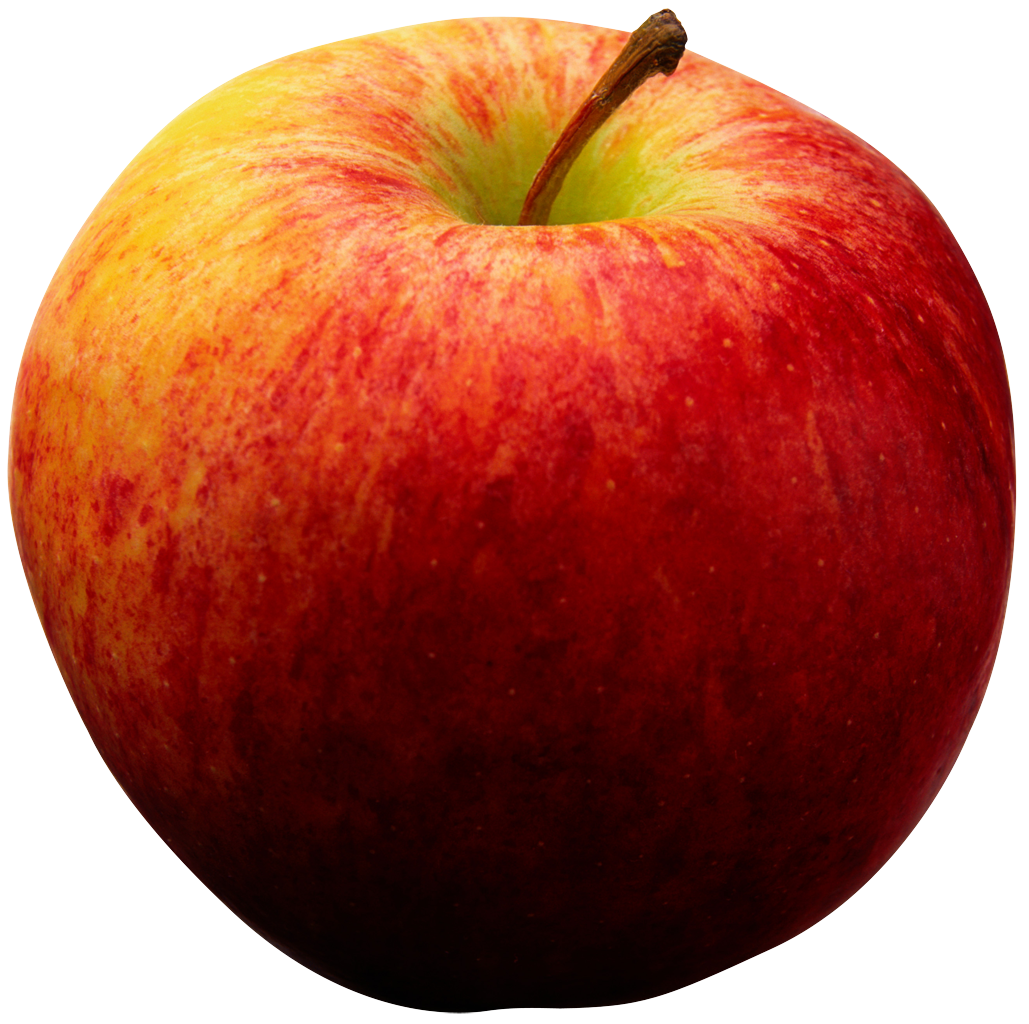 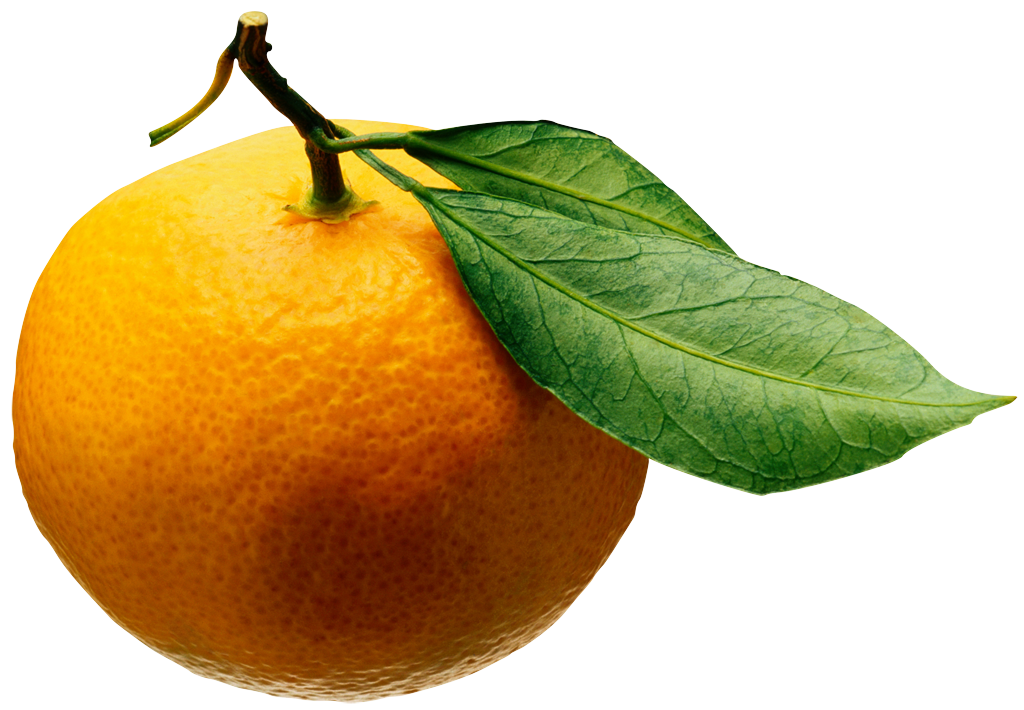 Are you eating enough fruits and vegetables? The USDA recommends:2 cups fruit/day2 ½ cups vegetables/day_____________________________________________________________Eating MORE fruits and vegetables has many health benefits:Keeps your heart healthyHelps manage weight 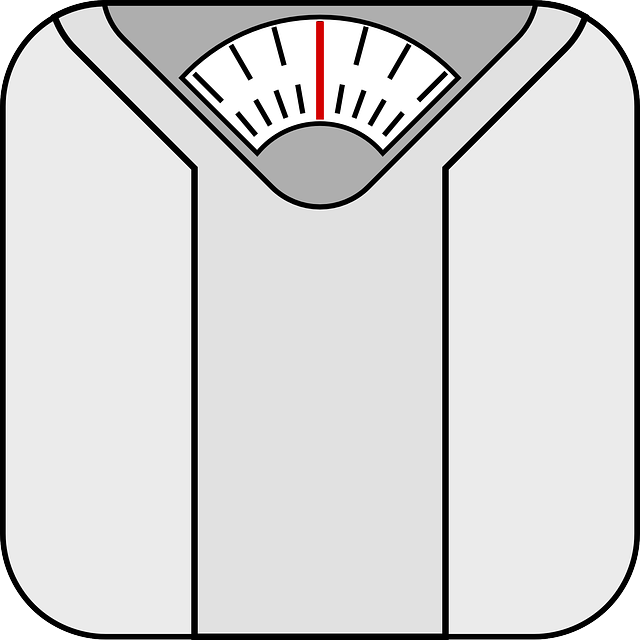 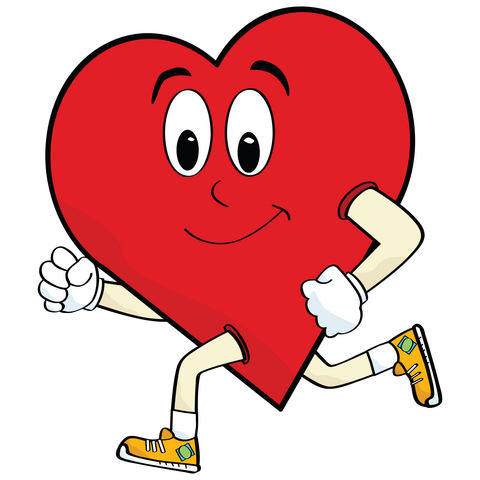  Reduces risk of adult diabetesImproves mental healthLowers blood pressureAnd more!________________________________________________________Fruits & Vegetables come in many forms! Know the servings sizes: 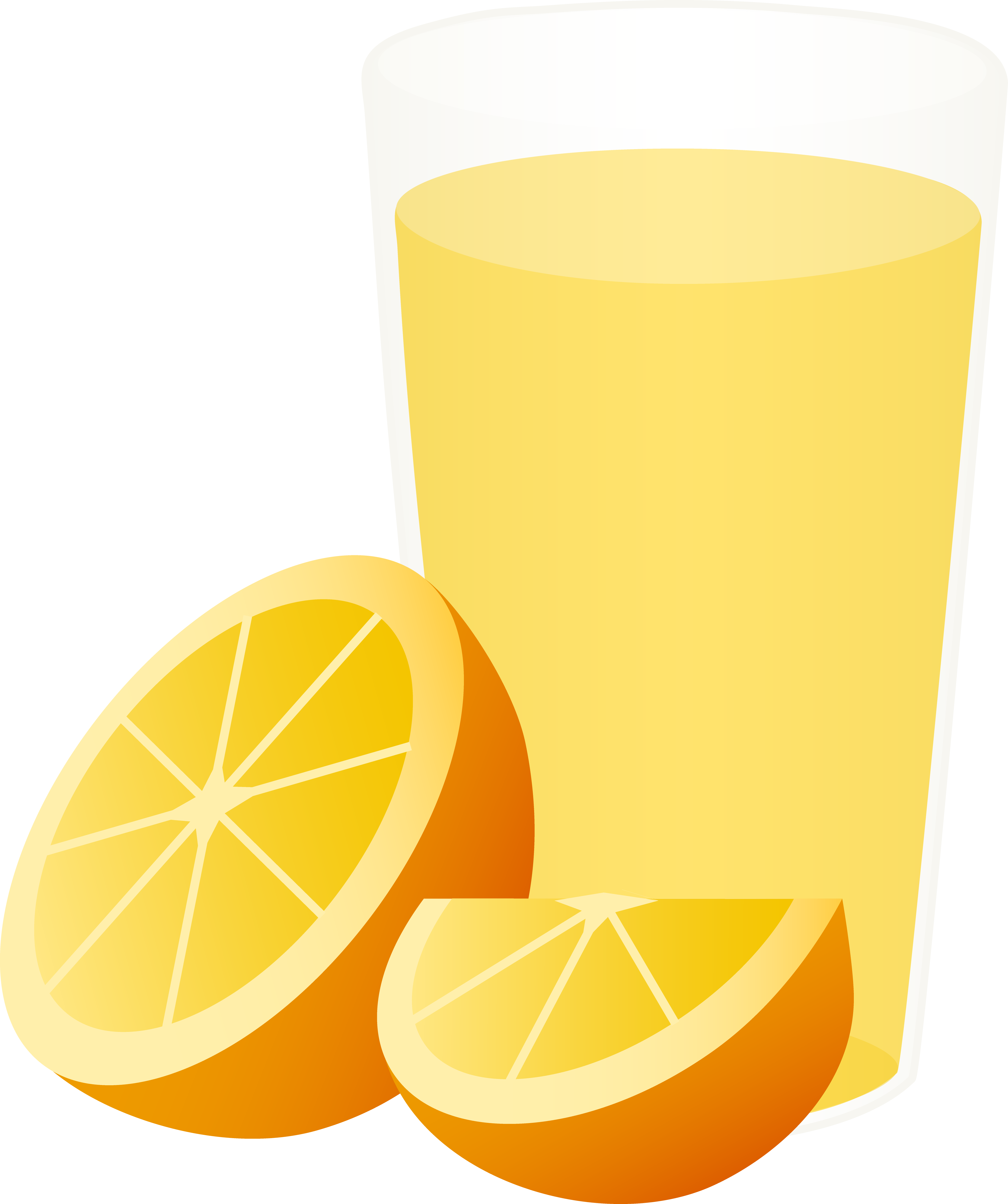 1 cup 100% fruit juice = 1 cup of fruit½ cup dried fruit = 1 cup of fruit½ cup sliced whole fruit = ½ cup of fruit1 cup cooked vegetables = 1 cup of vegetables1 cup dry green leaves = ½ cup of vegetables_______________________________________________________Easy tips:Frozen fruits and vegetables are just as healthy as fresh ones!Swap a soda for 100% fruit juiceBring dried fruits like raisins for a snack that will not rotShop the outside parts of the grocery store more than the aisles________________________________________________________________________EASY RECIPES TO EAT MORE FRUITS AND VEGETABLESTropical Smoothie Recipe (2 ½ servings of fruit)1 cup orange juice1/2 cup frozen fruit1/4 cup fruit yogurt1/4 cup spinachPlace in blender with ice and blend until smooth______________________________________________________________________________Vegetarian Casserole:Warm 20 ounces of mixed vegetable packet of carrots, corn, peas in a pan over low heatCombine cooked vegetables with 1 cup chopped white onion and 1 cup chopped celery over low heatAdd ½ cup mayonnaise and 1 cup shredded cheddar cheese Stir mixture until cheese is melted In a separate bowl, combine 1.5 cups Ritz crackers with ½ cup melted butter Spoon vegetable mixture into greased baking dish, and sprinkle butter and crackers on top Bake at 350 degrees for 30-35 minutes until warm__________________________________________________________________________Microwave apple pie:Chop green apple into small cubes Drizzle with honey Sprinkle cinnamon sugar over Microwave with ½ tablespoon of butter for 2 minutes Stir and serve when cool 